Акция "Нет табачному дыму!"Статья отнесена к разделу: Спорт в школе и здоровье детей, Внеклассная работа, Классное руководство, Работа с родителями, Социальная педагогика 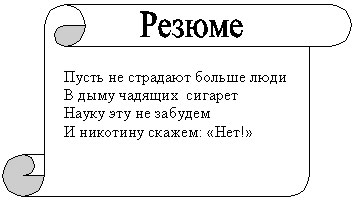 